Mois d’automneSeptembre est rond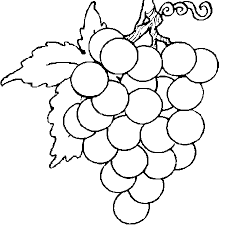 comme un raisinvoici les grainset leurs pépins.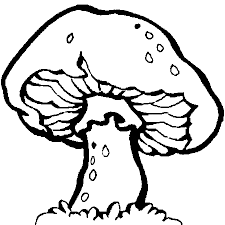 Le mois d’octobrea pour championsles champignonsles potirons.Novembre a froid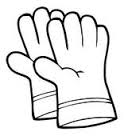 il met des gantsaux doigts du ventet des enfants.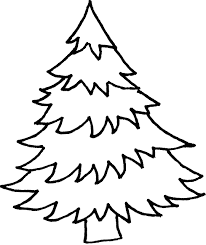 Quant à décembreil ne dit rienNoël revientdans les sapins.Patrick Joquel